Preisliste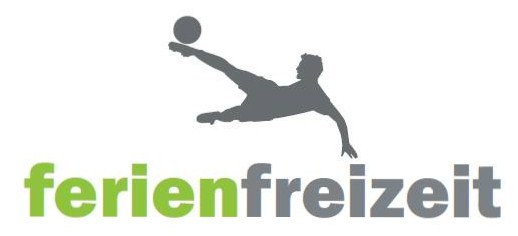 Feuerwehr-HüpfburgFeuerwehr Hüpfburg MultifunDetails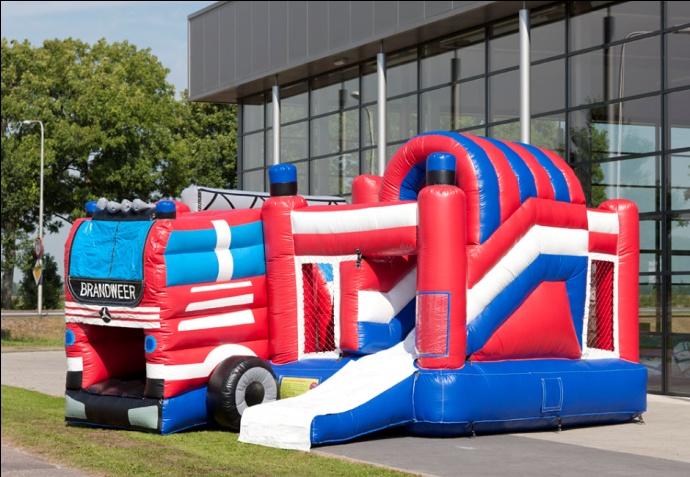 Grösse : 5,6 x 5,0 x 3,2 (L x B x H) Packmass : 1,0 x 1,2 M Gewicht : 150 kg Gewicht Gebläse : 15 kg Aufbauzeit : 10 Minuten Aufbauen/abbauen : 1-2 Personen Kapazität : 12 PersonenPreis pro Tag :		120  € ohne Transport und BetreuerFußball Hüpfburg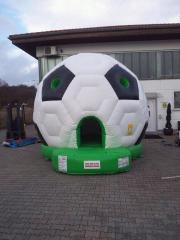 Außenmaße des Riesenfußballs: 5 x 5 x 5mDamit alles läuft – Strombedarf: 1 x 220VAuf dem Spielfeld ist massig Platz für: 10 KidsZukünftige Poldis und Schweinis hüpfen ab: 3 JahrenPreis pro Tag :		100  € ohne Transport und BetreuerElektronische TorwandKick Star ist eine faltbare, interaktive, elektronische Torwand mit einer Außenhaut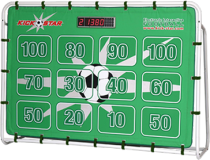 aus strapazierfähigem Polyestergewebe und großem, integrierten Display. Dieses innovative Produkt ist die erste und einzige Torwand, die ohne feste Rückwand in einem handelsüblichen, zusammensteckbaren Stahltor bespielt werden kann.﻿Preis pro Tag :		50   € ohne Transport und BetreuerGeschwindigkeitmessanlageDer garantierte Spaß auf jeder Sport- und Spielveranstaltung,exaktes Trainingshilfsmittel und Motivation für mehr Leistung in vielen Sportarten 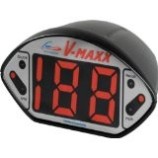 wie z. B. Fußball oder Handball!Exakte HF-Messung von Geschwindigkeiten von Fuß- oder Handbällen,Tennisbällen, Autos, Fahrrädern usw.professionelle Messtechnik wie bei den bekannten Geschwindigkeitswarnanlagen im Straßenverkehr – Messbereich von 4 bis 199 km/h (± 2 km/h)Preis pro Tag :		50   € ohne Transport und BetreuerKlettwand mit BällenMit 2 Spielflächen
Die Spielplane ist mit 2 Dartvarianten bedruckt: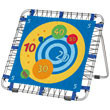  Eine Seite zeigt zudem noch witzige Fahrzeuge und Tiere zu Land, zu Wasser und in der Luft.
Die Plane wird um den Rahmen des Balltrampolins geklettet. Mit 3 Klettbällen.
Material: Trikot-Stoff, waschbar bei 30 °C, mit Klettstreifen.
Maße: 100 x 100 cm.
Inkl. Anleitung mit Spielideen.﻿﻿Preis pro Tag :		50   € ohne Transport und BetreuerAufblasbares Fußball Dart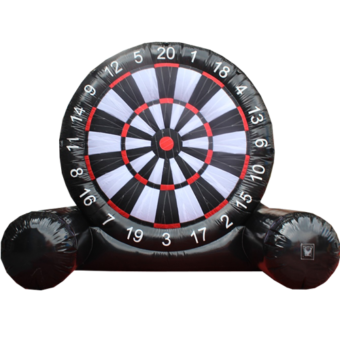 Details zum aufblasbaren Fußball DartMaße (L x B x H): 4,50 m x 1,50 m x 4,50 mGewicht: ca. 60 kgPackmaß: 1,00 m x 0,70 m x 0,70 mAufbauzeit: 10 MinutenMaterial: 0,55 mm PVC und KlettReißverschluss mit Klettabdeckung,Seil zum Abnehmen der BälleIm Lieferumfang sind enthalten: Fußball Dart, Fußbälle mit hochwertigem KlettbezugPreis pro Tag :		100  € ohne Transport und Betreuer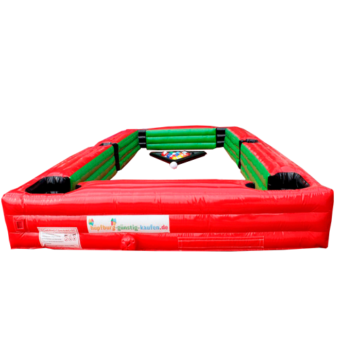 Aufblasbares Fußball BillardDetails zum aufblasbaren Fußball BillardMaße (L x B x H): 8,00 m x 4,00 m x 0,75 mGewicht: ca. 60 kgPackmaß: 1,00 m x 0,70 m x 0,70 mAufbauzeit: 10 MinutenMaterial: 0,55 mm PVCReißverschluss mit Klettabdeckung, Im Lieferumfang sind enthalten: Fußball Billard UmrandungPreis pro Tag :		100  € ohne Transport und BetreuerAufblasbares Fußballfeld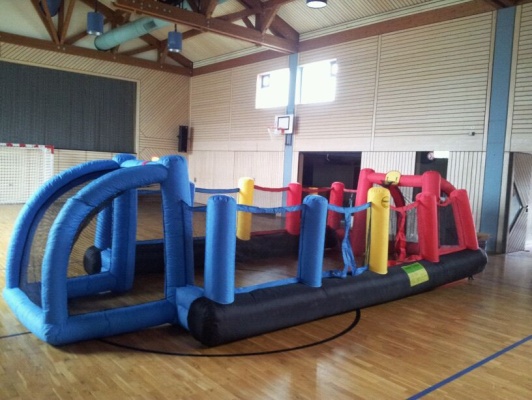 Fußballfeld für Kinder aufblasbar mit Toren: Aufblasbarer Fußball-Spielplatz, Fußballfeld von Happ Hop mit Toren zur Aufstellung im Garten. Das Kinder-Spielfeld ist aufblasbar und hat die Abmessungen 8 x 3,35 m.Preis pro Tag :		50   € ohne Transport und BetreuerAutoball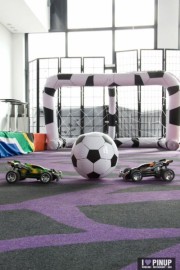 Ein Spielfeld mit zwei Toren, zwei Straßenflitzer, ein übergroßer Ball und die Aufgabe, diesen mit Fahrkunst ins Netz zu bugsieren.Preis pro Tag		149 € ohne Transport und Betreuer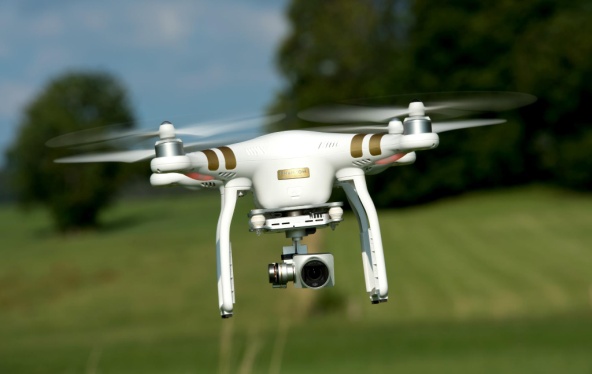 Drohne mit KameraFlug Show mit tollen Effekten:Ob Wasserbomben; Faltschirmspringer,Lehrer Schüler Projekt oder Aufzeichnungen von Oben.Machen Sie ihre Feier zu einem Event.Preis auf Anfrage abhängig von Zeit und Umfang.TorwandDiese aufblasbare Torwand ist eine modernere Ausführung der klassischen Torwand, nur wesentlich leichter und flexibler Einsetzbar. Auch hier gilt es den Ball mit viel Gefühl und Zielgenauigkeit durch die zwei Öffnungen ins Tor zu befördern.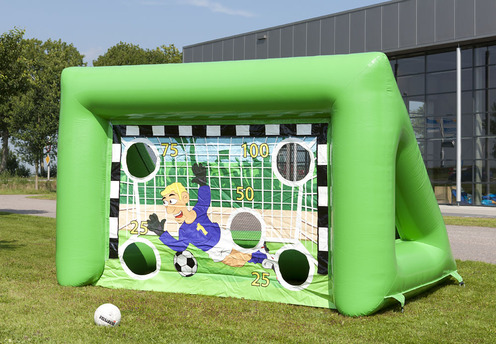 Preis pro Tag		75 € ohne Transport und BetreuerMaskottchen Ferien-Freizeit Tiger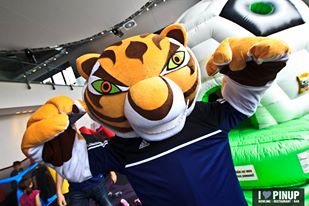 Preis pro Tag		50  € ohne Transport und BetreuerAusstattung:1 aufblasbare Torwand inkl. Bälle und ZubehörBetreuung:SB oder 1 geschulter MitarbeiterAktionsfläche:4.00m x 4.00m x 2.50mStrombedarf:230V